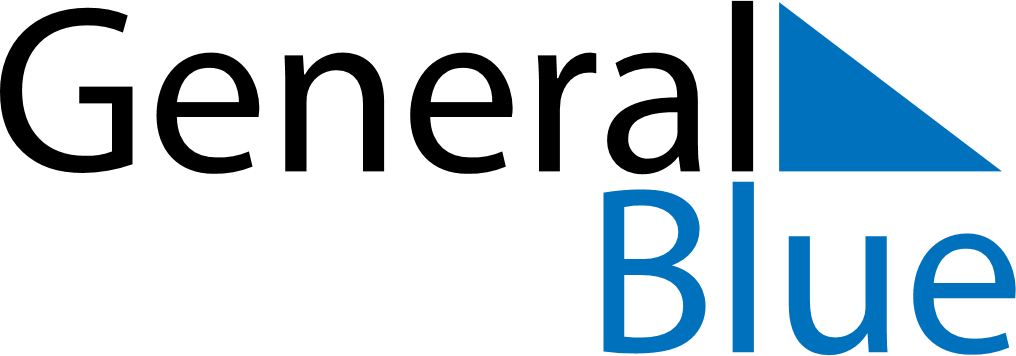 October 2022October 2022October 2022October 2022October 2022October 2022SingaporeSingaporeSingaporeSingaporeSingaporeSingaporeSundayMondayTuesdayWednesdayThursdayFridaySaturday1234567891011121314151617181920212223242526272829Deepavali3031NOTES